                                                                ОТЧЕТо функционировании процесса«Воспитательная и внеаудиторная деятельность со студентами»куратора учебной группы № ________                                 специальность_____________ курс___________________________________________________________________(Ф.И.О. куратора полностью в родительном падеже)за _______полугодие 20____-20___ учебного годаЦель воспитательной  и внеаудиторной работы в группе на 20___-20___ учебный год:__________________________________________________________________________________________________________________________________________________________________________________________________________________________________________________________________________________________________________________________________________Критерии измерения  процесса:А) Процент выполнения плана воспитательной и внеаудиторной работы  на всех уровнях, всего ________%Б) Охват студентов различными формами внеаудиторной деятельностивсего ________ %В) Учет результативности участий в мероприятиях различных направлений на различных уровнях проведения – колледж, городские, республиканские, зональные, всероссийские, международныеГ) Учет дисциплинарных взысканий студентов – нарушителей правил внутреннего распорядка колледжа (предупреждения), постановка на учет в ОДН и т.д. Анализ показателей, ожидаемых результатов:Предлагаемые решения по улучшению (корректирующие и предупреждающие действия):__________________                               Подпись куратора  (число, месяц, год)                                             студенческое группы________________________________                                                                                                                                       (Ф.И.О. с расшифровкой)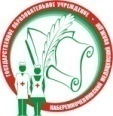 Министерство здравоохранения Республики ТатарстанГАПОУ «Набережночелнинский медицинский колледж»Отдел воспитательной и социальной работыФ/ 26Отчет куратора учебной группы о функционировании процесса «Воспитательная и внеаудиторная деятельность со студентами»          «УТВЕРЖДАЮ»Председатель методического объединения кураторов _______Н.Ф. Нурмухаметова«___»________20____г.Направление воспитательной работыМероприятиеОбучающиеся, участвующие в мероприятииОбучающиеся, участвующие в мероприятииНаправление воспитательной работыМероприятиеКоличествоПроцент от общего количества студентов в группеОрганизационная работаПрофессиональное и трудовое воспитаниеНравственно - правовое воспитаниеЭстетическое воспитаниеИнтернационально-патриотическое воспитаниеСпортивно-оздоровительное воспитаниеИнтеллектуально-творческое развитиеЭкологическое воспитаниеРабота с родителямиДругое